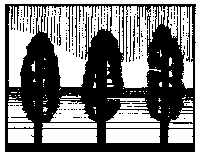 Solicitud de Solicitud de Elección de Escuela – Kindergarten hasta el Grado 122024 – 2025 Año Escolar Envíe este formulario por correo electrónico a schoolchoice@bhrsd.org o por correo a la Oficina del Superintendente a la dirección indicada anteriormente.Nombre del estudiante:Fecha de solicitud:  											Grado actual:                      Fecha de nacimiento:                           Grado que se solicita:						Indique el nombre y el grado de los hermanos (si los hay) actualmente inscritos en el Distrito Escolar Regional de Berkshire Hills:Indique la escuela  a la que asiste actualmente su hijo (si corresponde): 								Nombre del Padre/Tutor: (marque uno) □ Padre □ Tutor**							                             ** Si es tutor, necesitaremos prueba de tutela legal si se acepta durante el proceso de loteríaDirección Residencial:  																     Dirección Ciudad/Pueblo Estado Código PostalDirección para correspondencia:  															     Dirección postal Ciudad/Pueblo Estado Código Postal   Teléfono de casa:                                                                                        Teléfono celular:						Teléfono del trabajo:                                                    Dirección de correo electrónico: 						Firma: Padre/TutorRevisado en 2023